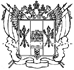 АДМИНИСТРАЦИЯПРИВОЛЬНЕНСКОГО СЕЛЬСКОГО ПОСЕЛЕНИЯРЕМОНТНЕНСКОГО РАЙОНА РОСТОВСКОЙ ОБЛАСТИ ПОСТАНОВЛЕНИЕ13.08.2013                                          № 82                                        п.ПривольныйОб утверждении  перечня должностных лиц,уполномоченных    составлять     протоколы об    административных    правонарушениях             В соответствии со статьей 48 Федерального закона от 06.10.2003г. №131 «Об общих принципах организации местного самоуправления в Российской Федерации», на основании ст.11.2 Областного закона от 25.10.2002 №273 –ЗС «Об административных правонарушениях»  и  от 30.07.2013г. № 64 –ЗС «О внесении изменений в Областной закон от 25.10.2002г. № 273-ЗС «Об административных правонарушениях»  ПОСТАНОВЛЯЮ:              1. Утвердить перечень должностных лиц Администрации Привольненского сельского поселения  уполномоченных составлять протоколы об административных правонарушениях, согласно приложению.2. Специалисту по  кадровой   работе Администрации Привольненского сельского поселения обеспечить контроль за внесением изменений в должностные инструкции лиц, указанных в приложении к настоящему постановлению, в части возложения полномочий по составлению протоколов об административных правонарушениях.            3.Считать утратившими силу постановление Администрации Привольненского сельского поселения:- от 01.03.2012 № 19 «Об утверждении  перечня должностных лиц, уполномоченных    составлять     протоколы об    административных    правонарушениях»;                                                                                                                                               4.Настоящее постановление вступает в силу со дня его официального обнародования путем размещения на информационных стендах, библиотеках  Привольненского сельского поселения и в сети Интернет.5. Контроль за исполнением настоящего постановления оставляю за собой.Глава   Привольненского сельского поселения                        В.Н.Мироненко Приложение                                                                               к  постановлению Администрации                                                                              Привольненского сельского поселения                     от 13.08.2013  №82  ПЕРЕЧЕНЬдолжностных лиц Администрации Привольненского сельского поселения, уполномоченных составлять протоколы об административных правонарушенияхАДМИНИСТРАЦИЯПРИВОЛЬНЕНСКОГО СЕЛЬСКОГО ПОСЕЛЕНИЯРЕМОНТНЕНСКОГО РАЙОНА РОСТОВСКОЙ ОБЛАСТИ ПОСТАНОВЛЕНИЕ24.09.2013                                          № 93                                        п.ПривольныйО внесении  изменений в постановлениеОт 13.08.2013 г. № 82 «Об утверждении  перечня должностных лиц,уполномоченных    составлять     протоколы об    административных    правонарушениях»             В соответствии со статьей 48 Федерального закона от 06.10.2003г. №131 «Об общих принципах организации местного самоуправления в Российской Федерации», на основании ст.11.2 и п.4 ст.11.1  Областного закона от 25.10.2002 №273 –ЗС «Об административных правонарушениях» и  в  целях приведения правовых актов  в соответствие с действующим законодательством-   ПОСТАНОВЛЯЮ:         1. Дополнить, приложение к постановлению от  13.08.2013 г. № 82 «Об утверждении  перечня должностных лиц, уполномоченных    составлять     протоколы об    административных    правонарушениях», следующим :  Ст.7.1, ч.1 ст.7.2, ст.8.6-8.8  и  изложить данное приложение в новой редакции, согласно приложению 2. Специалисту по  кадровой   работе Администрации Привольненского сельского поселения обеспечить  внесение изменений в должностные инструкции специалистов в части возложения полномочий по составлению протоколов об административных правонарушениях.              3.Настоящее постановление вступает в силу со дня его официального обнародования путем размещения на информационных стендах, библиотеках  Привольненского сельского поселения и в сети Интернет.4. Контроль за исполнением настоящего постановления оставляю за собой.Глава   Привольненского сельского поселения                        В.Н.Мироненко Приложение                                                                               к  постановлению Администрации                                                                              Привольненского сельского поселения                     от 24.09.2013  №93  ПЕРЕЧЕНЬдолжностных лиц Администрации Привольненского сельского поселения, уполномоченных составлять протоколы об административных правонарушениях№п/пДолжность, ФИОПеречень статей Областного закона «Об административных правонарушениях»1Специалист по вопросам имущественных и земельных отношенийСавченко Н.Г.Ст.2.2-2.7., ст.3.2., ст.4.1., ст.5.1-5.5., ст.6.1., ст.8.1-8.2., ст. 6.4.2Специалист по вопросам ЖКХ, градостроительства, ГО и ЧСГамалий Г.Н.Ст.5.3., ст.5.6-5.7., ст.6.2-6.3., ст.7.1-7.3., ст.8.3., ч.2 ст.9.1., ст.9.3., ст.6.4.№п/пНаименование должности лица уполномоченного составлять протоколы об административных правонарушенияхПеречень статей Областного закона «Об административных правонарушениях»Перечень статей Кодекса административных правонарушений РФ12Специалист по вопросам имущественных и земельных отношенийСпециалист по вопросам ЖКХ2.1.( в части нарушения должностными лицами муниципальных унитарных предприятий порядка и сроков рассмотрения обращения граждан), 2.2, 2.4,2.7,2.9, 3.2,3.3 ( в части административных правонарушений, совершенных в отношении объектов культурного наследия (памятников истории и культуры) местного значения, их территорий, зон их охраны), 4.1,4.4,5.1,5.2,6.2-6.4,7.1,7.2,7.3 (в части нарушения установленных нормативными правовыми актами органов местного самоуправления правил организации пассажирских перевозок автомобильным транспортом),8.1-8.3,частью 2 статьи 9.1, статьей 9.37.1, часть 1 статьи 7.2, ст.8.6-8.8